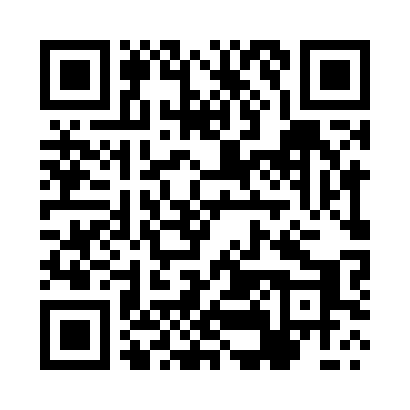 Prayer times for Kolanowice, PolandMon 1 Apr 2024 - Tue 30 Apr 2024High Latitude Method: Angle Based RulePrayer Calculation Method: Muslim World LeagueAsar Calculation Method: HanafiPrayer times provided by https://www.salahtimes.comDateDayFajrSunriseDhuhrAsrMaghribIsha1Mon4:276:2312:525:197:219:102Tue4:246:2112:515:207:239:133Wed4:226:1912:515:227:249:154Thu4:196:1712:515:237:269:175Fri4:166:1412:515:247:289:196Sat4:136:1212:505:257:299:217Sun4:106:1012:505:267:319:238Mon4:086:0812:505:277:339:269Tue4:056:0612:505:287:349:2810Wed4:026:0412:495:307:369:3011Thu3:596:0212:495:317:379:3212Fri3:565:5912:495:327:399:3513Sat3:535:5712:485:337:419:3714Sun3:505:5512:485:347:429:3915Mon3:475:5312:485:357:449:4216Tue3:445:5112:485:367:459:4417Wed3:415:4912:485:377:479:4718Thu3:385:4712:475:387:499:4919Fri3:355:4512:475:397:509:5120Sat3:325:4312:475:407:529:5421Sun3:295:4112:475:417:549:5722Mon3:265:3912:465:427:559:5923Tue3:235:3712:465:437:5710:0224Wed3:205:3512:465:447:5810:0425Thu3:175:3312:465:458:0010:0726Fri3:135:3112:465:468:0210:1027Sat3:105:2912:465:478:0310:1228Sun3:075:2712:455:488:0510:1529Mon3:045:2512:455:498:0610:1830Tue3:005:2312:455:508:0810:21